Karta pracy numer 34Moja mama 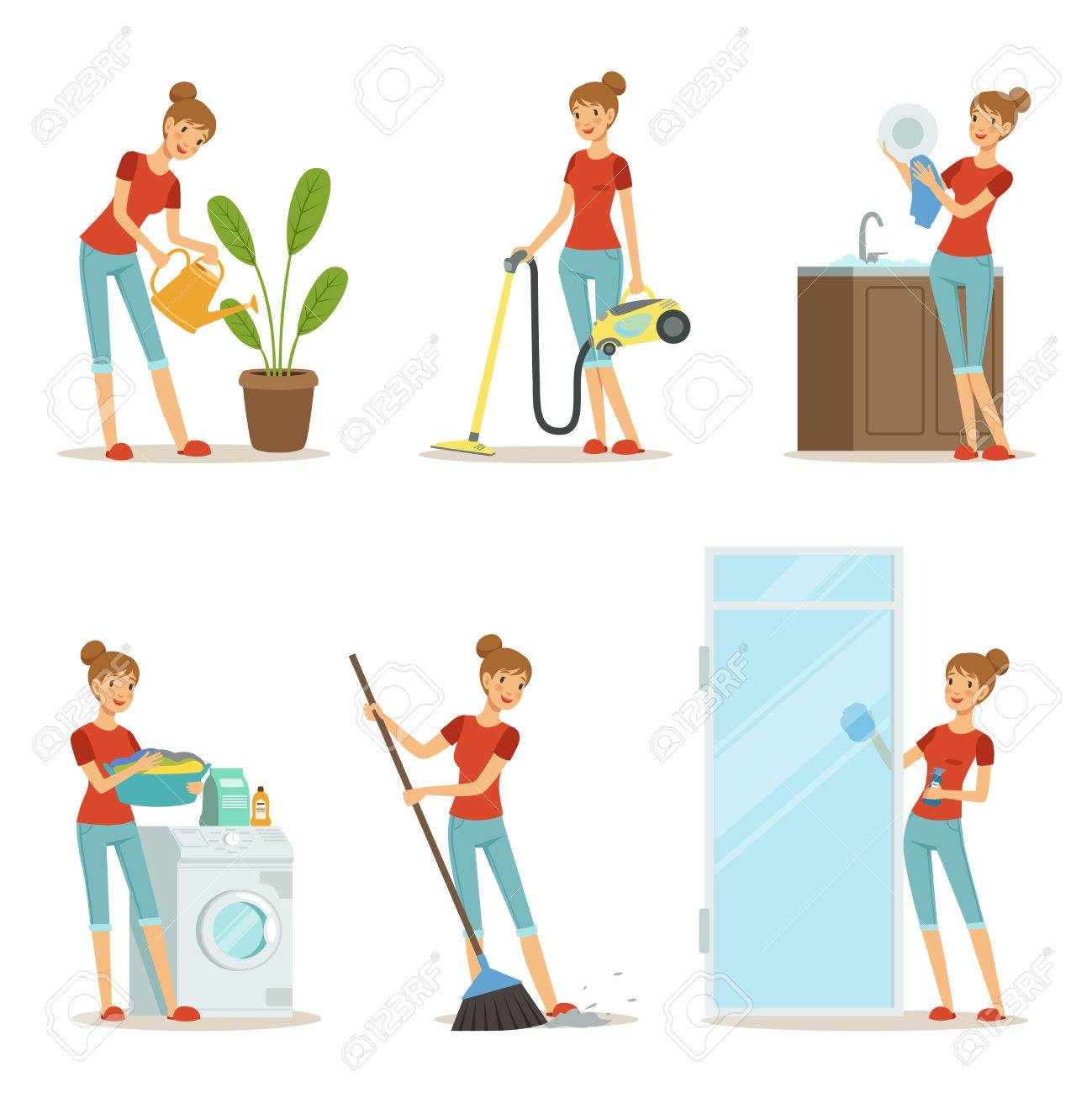 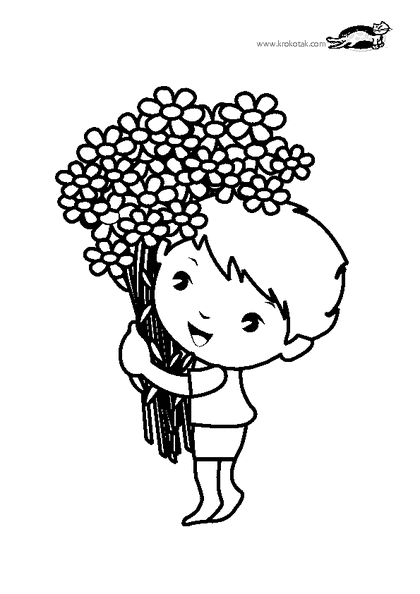 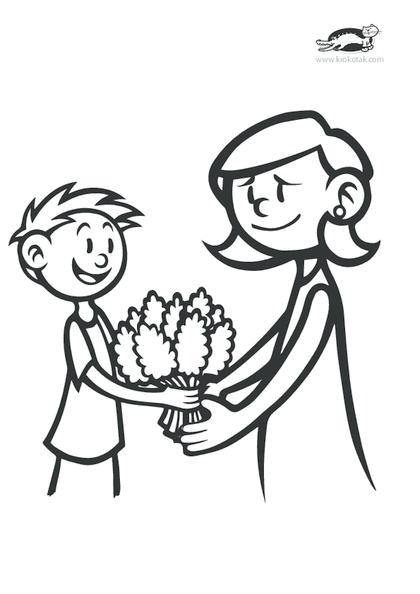 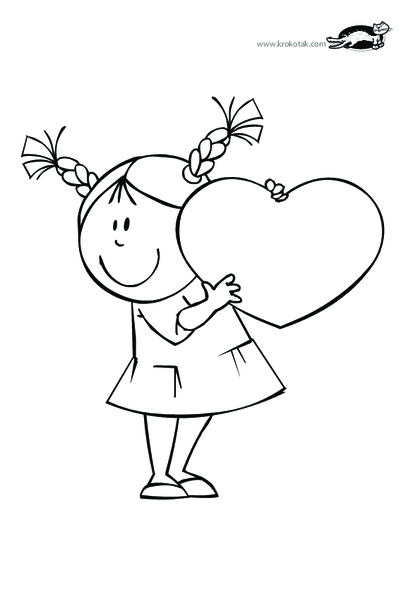 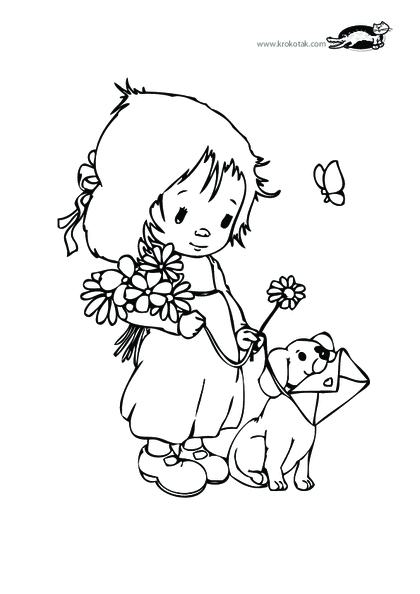 Zapraszam do wspólnej zabawyZabawa ruchowo- naśladowcza  „Pokaż co mama robi w domu”Zapraszam do zabawy słownej jaka jest moja mamaZadaniem dziecka jest dokończenie rozpoczętego zdania.Moja mama jest…                                                                                                                    Moja mama lubi…                                                                                                                 Lubię z moją mamą…                                                                                                      Ulubiony kolor mojej mamy…                                                                                                            Kocham mamę za…Drogi rodzicu przeczytaj dziecku wiersz pt. „Mamo!”Mamo !Dam Ci dziś piękny kwiatek  i wstążkę na dodatekDam Ci złoty pierścionek,Na górce mały domek,Ogródek malowany,Ławkę pod wielkim kasztanemDam Ci słońce nad domem,Słońce- złotą koronę.Dam Ci księżyc, wiesz?I jeszcze… co tylko chcesz.Bo jestem bardzo bogaty,Dostałem kredki od taty. Laurka dla mamy  Laurka dla mamy Zachęcam do wykonania KA, k.17Zrób prezent dla swojej mamy Pokoloruj wybrany obrazek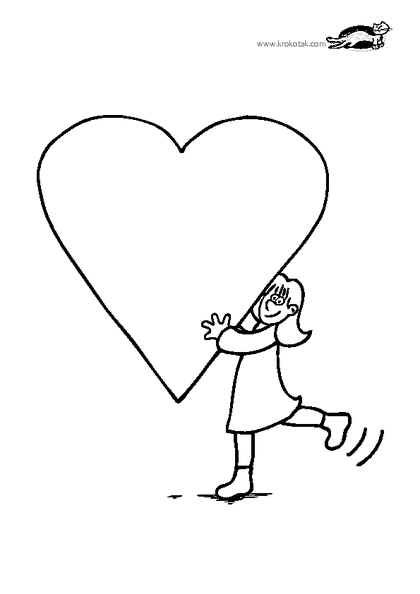 